Муниципальное автономное дошкольное образовательное учреждение «Детский сад №14»Литературная гостиная для родителей и детей средней группы компенсирующей направленности «Любимые сказки Корнея Чуковского»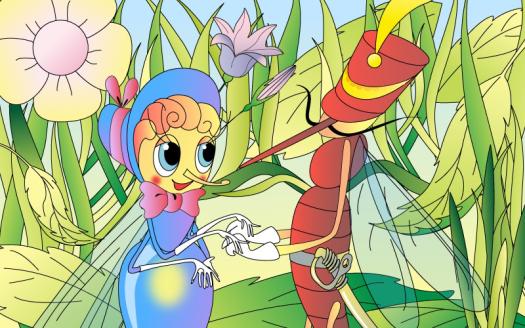 г. Губаха2018 г.Цель: приобщение родителей к традициям семейного чтения литературных произведений и создание единого образовательного пространства по  использованию лучших образцов художественной литературы в социально-нравственном, познавательном и речевом развитии детей.Форма проведения:  литературная гостиная.Участники: учитель-логопед, воспитатель, родители и дети и средней группы компенсирующей направленности с ОНР.Предварительная работа:Подготовка наглядного материала: Оформление стенда  для родителей: «Мир сказок Корнея Чуковского»,  конкурс «Мама, папа, я – читающая семья»,  «Ребенок и книга».Подбор литературных произведений К. Чуковского для детского чтения и создание библиотечки стихов и сказок писателя.Совместное с родителями изготовление  костюмов сказочных героев и атрибутов к сказке «Путаница».Оборудование: мультимедийная установка, презентация, разрезные и сюжетные картинки по сказкам К.Чуковского: «Путаница», «Телефон», «Мойдодыр», «Бармалей;, предметы сказочных персонажей:  калоша,  мочалка, варенье, шоколад, воздушный шар; аудиозаписи и атрибуты к сказке «Путаница».План:Информационное сообщение  для родителей  «Великий сказочник К.И.Чуковский».Игры с родителями:«Доскажи словечко».«Знакомые странички».«Сказочный персонаж».«Корзинка сказочных находок».«Загадки дедушки Корнея».«Лишний предмет».Инсценировка отрывка сказки «Путаница».Подведение итогов и награждение победителей группового конкурса «Самая читающая семья – 2018».Ход:Ведущий: Здравствуйте, дорогие гости! Мы рады видеть вас в этом уютном зале. 1 апреля 1882 года, ровно 136 лет назад родился Корней Иванович Чуковский. И поэтому, сегодняшний вечер мы  посвящаем творчеству учёного, писателя, переводчика, литературоведа Корнея Чуковского (слайд – фотография К.И.Чуковского).        Недалеко от Москвы, в посёлке Переделкино (слайд), в небольшом доме много лет жил  человек, которого знали все дети страны. Высокий рост, длинные руки с большими кистями, крупные черты лица, щёточка усов, непослушная прядь волос, свисающая на лоб, смеющиеся глаза и удивительно легкая походка. Такова внешность известного детского писателя.  Это он придумал множество сказочных героев: Муху-Цокотуху, Айболита, Бармалея, Мойдодыра  с которыми выросло не одно поколение детей.        Занимаясь литературной критикой, писать детские стихи и сказки Чуковский стал совершенно случайно. Он вёз своего больного сынишку в ночном поезде. Мальчик капризничал, стонал, плакал. И чтобы как-то его развлечь Корней Иванович стал рассказывать: «Жил  да был крокодил. Он по улицам ходил…». Ребенок неожиданно затих и стал слушать. А на следующее утро, едва проснувшись, потребовал у отца продолжения. 
Так родилась сказка «Крокодил».         Интересный факт. Корней Чуковский – это литературный псевдоним писателя. Настоящее его имя - Николай Васильевич Корнейчуков. Своё литературное имя великий сказочник  придумал так удачно, что оно срослось с ним и перешло по наследству его детям, внукам и правнукам.         Мы совершим с вами необычное путешествие и встретимся с героями сказок Корнея Чуковского, которые так нам полюбились. Необходимо объединиться в две команды. При входе в зал, вам давали цветные фишки. Участники с фишками красного цвета – 1-ая команда, с фишками синего цвета – 2-ая команда. Ответы оцениваются по балльной системе. За каждый правильный ответ вы будете получать баллы. У какой команды  их будет больше всего, та получит звание знатока произведений К.И.Чуковского. В конце нашего вечера, мы также подведём итоги нашего группового конкурса «Самая читающая семья – 2018». Игра «Доскажи словечко» (слайд)Простота фразы, чёткость и звонкость рифмы, яркие и запоминающиеся персонажи, искрометный юмор, – вот особенности  стихотворных сказок Корнея Чуковского, которые так легко и быстро запоминаются. Как говорят малыши, «сами лезут с языка». Даже взрослые люди, теперь уже сами отцы и матери, бабушки и дедушки помнят с детства звонкие строчки:«Одеяло убежало,Улетела простыня,И подушка, как  лягушкаУскакала от меня».А сейчас мы поиграем в игру «Доскажи словечко». Закончите начатую мной фразу и назовите произведение Корнея Чуковского. Ответ будет приниматься по первой поднятой руке. Итог. Молодцы! Игра  «Знакомые странички» (слайд)Ведущий. Едва ли найдется хотя бы один взрослый, не знакомый с детства с добродушным и смелым доктором из сказки «Айболит» или с грязнулей Федорой из истории «Федорино горе». Итак, игра  «Знакомые странички», нужно  собрать из частей картинки и назвать сказки Корнея Чуковского. За правильный ответ – 1 балл. Сказки для 1-й команды: «Мойдодыр», «Айболит».Сказки для 2-й команды: «Путаница», «Телефон».Итог. Класс! Вы быстро справились с предложенным заданием. Молодцы! Игра «Сказочный персонаж» (слайд)Ведущий. Персонажи, придуманные Корнеем Чуковским - яркие, самобытные и запоминающиеся. Они учат малышей добру, находчивости и справедливости. Назовите героя сказки (слайд).Человек, оказывающий зверям и птицам медицинскую помощь – это... Айболит.Безжалостный пират и людоед, промышлявший на территории Африки, обожающий есть маленьких детей - это... Бармалей.Рыжий, усатый герой, которого боятся все на свете – это.. Тараканище.Говорящий умывальник, умывальников начальник  и мочалок командир - это …  Мойдодыр.Смельчак, одолевший Паука в стихотворении «Муха-Цокотуха» - …Комар.Бабушка, от которой сбежала посуда – это… Федора.Итог. Супер! Здорово!Ведущий. Дорогие ребята и взрослые, а сейчас – игра! Если согласны с моим утверждением – говорите  «Я», если нет, говорите - «не Я».Бабушка Федора. А вот и я – бабушка Федора (слайд)! Ох, я расстроена. В век современных технологий очень  мало времени уделяется семейному чтению. Дети мало знают произведений детских писателей. Поэтому, не умеют выразительно рассказывать стихи, правильно строить предложения и четко выражать свои мысли. Уважаемые родители, а вы-то своим малышам книги читаете, а сказки рассказываете? Вот я проверю сейчас.Игра «Корзинка сказочных находок» (слайд)Бабушка Федора. У меня в корзинке находятся предметы, которые потеряли сказочные герои К.Чуковского.  Отгадайте, что это за предмет?  За правильный ответ – 2 балла. Что крокодил проглотил в сказке «Мойдодыр».Это? (Мочалка)Чем угощали бабочку в сказке «Муха-цокотуха».Это? (Варенье)Чем лечил бегемотиков доктор в сказке «Доктор Айболит».Это? (Шоколад)На чем ехали комарики в сказке «Тараканище». Это? (Воздушный шар)В корзинке находится то, что на именины принесла Мухе – Цокотухе бабушка – пчела. (Мёд.) Итог. Молодцы! Загадки дедушки Корнея (слайд)Бабушка Федора. Корней Иванович Чуковский очень любил сочинять для детей загадки. Попробуйте их разгадать.Итог. Браво! Порадовали меня своей смекалкой!Игра «Лишний предмет» (слайд)Бабушка Федора.  Ну и последнее задание! На столах лежат предметы из разных сказок К.И.Чуковского. Нужно отобрать только те вещи, которые подходят к  сказке  вашей команды. 1-ая команда – сказка «Мойдодыр» (мыло, зубная паста, зубная щетка, полотенце, расческа).2-я команда – сказка «Федорино горе» (тарелка, блюдце, кастрюля, ложка, вилка).Итог. Молодцы! Хорошие родители, сказки знаете и детям своим читаете. Ведущий. Вот и подошло к концу наше путешествие по произведениям Корнея Ивановича Чуковского (слайд). Мы очень рады, что вы хорошо знаете сказки этого  замечательного автора. Ираклий Андроников писал, что «талант у Чуковского неиссякаемый, умный, блистательный, весёлый, праздничный. С таким писателем не расставайтесь всю жизнь».Подведение итогов и награждение победителей конкурса «Самая читающая семья – 2018».Интернет-ресурсы:Денис И.М.,  Егорова Е.А. Интеллектуальная игра «Путешествие в литературную страну». http://festival.1september.ru/.Гальцева Т.С., Турнир-викторина по произведениям К.И.Чуковского. http://tsgalcova.narod.ru/.Сказки дедушки Корнея. http://bk-detstvo.narod.ru/.Чуковская Л. «Памяти детства. Мой отец – Корней Чуковский». http://bibliogid.ru/.Российская детская энциклопедия загадок. Спб.: Нева; М.: ОЛМА-ПРЕСС, 2002. учитель-логопед,I квалификационная категория.воспитатель,высшая квалификационная категория.1.У тебя на шее вакса,У тебя под носом …. клякса. («Мойдодыр»)2.Пошла муха на базарИ купила …. самовар. («Муха – Цокотуха»)3.И снова медведь: - О, спасите моржа!Вчера проглотил он морского … ежа. («Телефон»)4.Загляни-ка ты в кадушкуИ увидишь там - … лягушку. («Федорино горе»)5.Со слонами на ходуПоиграли в … чехарду. («Бармалей»)6.Море пламенем горит,Выбежал из моря … кит. («Путаница»)7.Стыдно старому реветьТы не заяц, а … медведь. («Краденое солнце»)8.Но как черная железная ногаПобежала, поскакала …кочерга. («Федорино горе»)9.Тут и мыло подскочило,И вцепилось в волоса,И юлило, и мылило,И кусало, как … оса. («Мойдодыр»)10.И пришла к Айболиту лиса:- Ой, меня укусила …оса. («Айболит»)- Кто любит шоколад?- Кто любит мармелад?- Кто не моет уши?- Кто любит гранат?- Кто любит виноград?- Кто любит урюк?- Кто не моет рук?- Кто любит мороженое?- Кто любит пирожное?- Кто любит ириски?- Кто лакает из миски?- Кто любит помидоры?- Кто жарит мухоморы?- Кто любит кино?- Кто разбил окно?- Кто любит печенье?- Кто любит варенье?- Кто любит мед?- Кто все время врет?- Кто хочет пельмени?- Кто хочет банан?- Кто упрямый, как баран?- Кто хочет «Кока - колу»?- Кто вымоет всю школу?Был белый дом, чудесный дом,И что-то застучало в нём.И он разбился, и оттудаЖивое выбежало чудо(Яйцо и цыплёнок)Красные двери в пещере моей,Белые звери сидят у дверей.И мясо, и хлеб – всю добычу моюЯ с радостью белым зверям отдаю.                             (Рот и зубы)Хожу – брожу не по лесамА по усам, по волосам,И зубы у меня длинней,Чем у волков и медведей. (Расчёска)Мудрец в нём видел мудреца,Глупец – глупца, баран – барана,Овцу в нём видела овца,И обезьяну – обезьяна.Но вот подвели к нему Федю БаратоваИ Федя неряху увидел лохматого.(Зеркало)Инсценировка детьми отрывка сказки «Муха-Цокотуха» или «Путаница»(слайд)